О внесении изменений в реестр муниципальной казны Калининского сельского поселения Вурнарского района Чувашской РеспубликиРуководствуясь п.3, ч.11, ст.15 Федерального закона от 06 октября 2003г. №131-ФЗ «Об общих принципах организации местного самоуправления», Положением о порядке управления  и распоряжения муниципальной собственностью Калининского сельского поселения, Уставом Калининского сельского поселения, администрация Калининского сельского поселения постановляет:1. Включить в реестр муниципальной казны Калининского сельского поселения Вурнарского района Чувашской Республики следующее муниципальное имущество:2.Исключить из реестра муниципальной казны Калининского сельского поселения Вурнарского района Чувашской Республики следующее муниципальное имущество в связи с передачей в собственность граждан:Глава Калининского сельского поселения Вурнарского района				                 		        Л.Н. ИвановаЧĂВАШ РЕСПУБЛИКИВАРНАР РАЙОНĚ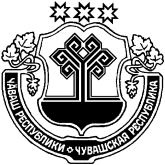 ЧУВАШСКАЯ РЕСПУБЛИКА ВУРНАРСКИЙ РАЙОННУРАС ЯЛ ПОСЕЛЕНИЙĚН АДМИНИСТРАЦИЙĚЙЫШАНУ« 25 »  мая 2018  №  39Нурас салиАДМИНИСТРАЦИЯ КАЛИНИНСКОГО СЕЛЬСКОГО ПОСЕЛЕНИЯПОСТАНОВЛЕНИЕ«25»  мая 2018 №  39село Калинино№ п/пНаименование недвижимого имуществаАдрес, местоположение недвижимого имуществаКадастровый номер муниципального недвижимого имуществаПлощадь, протяженность и (или) иные параметры, характеризующие физические свойства недвижимого имуществаБалансовая стоимость недвижимого имущества 1Детская площадка Чувашская Республика, Вурнарский район, д.Хумуши, ул.Школьная310600,00№ п/пНаименование недвижимого имуществаАдрес, местоположение недвижимого имуществаКадастровый номер муниципального недвижимого имуществаПлощадь, протяженность и (или) иные параметры, характеризующие физические свойства недвижимого имуществаБалансовая стоимость недвижимого имущества 1Жилой дом Чувашская Республика, Вурнарский район, д.Ослаба, ул.Садовая, д.62927880,00